Пояснительная записка.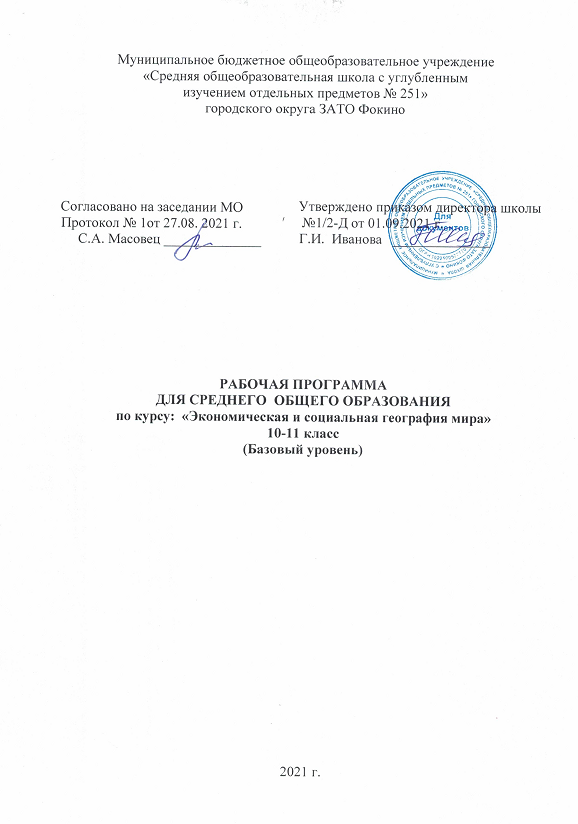 Рабочая программа «Теория и практика познания географии зарубежных стран» 10 (11) разработана в соответствии с Федеральным государственным образовательным стандартом среднего (полного) общего образования (ФГОС СПОО). Данная рабочая программа составлена на основе примерной программы географии, федерального компонента государственного образовательного стандарта (Приказ Минобразования России от 05.03.2004 № 1089(ред. От 31.01.2012) «Об утверждении федерального компонента государственных образовательных стандартов начального общего, основного общего и среднего (полного) общего образования»), а также в соответствии с Федеральным законом от 29.12.2012 N 273-ФЗ "Об образовании в Российской Федерации" и использованием авторской программы по географии Е.М. Домогацких. География входит в перечень учебных предметов учебного плана, которые изучаются в МБОУ «СОШ №251» на базовом уровне, как учебный предмет, так и предмет, формируемый участниками образовательных отношений. На изучение предмета отводится 66 часов учебного времени по 33 часа в 10 и 11 классах.Цели и задачи рабочей программы:Развивать пространственное географическое мышление. Через уроки освоения новых знаний рассмотреть теоретические аспекты познания географии. Через уроки применения знаний и умений различных видов учебной деятельности и систему практических работ, проектов и исследований, научить применять знания для оценки и объяснения разнообразных процессов и явлений, происходящих в мире. Курс географии  в старших классах средней школы занимает особое место, он завершает цикл школьного географического образования и призван сформировать у учащихся представление об окружающем мире,  показать взаимосвязь природы, населения и хозяйства земного шара. Изучение курса идёт от общего (теоретическая характеристика основных вопросов географии), к часному (изучению отдельных стран и территорий).Место предмета в учебном плане. География входит в образовательную область «Обществознание».  В химико-биологическом классе изучается как отдельный предмет, в естественно -научном и технологическом – за счёт части, формируемой участниками образовательных отношений. На изучение курса отводится 33 учебных часа – 1 час в неделю.Цели и задачи курса:• формирование у обучающихся целостного научного представления о географической картине современного мира;• формирование представлениея о сложности взаимосвязей природной, социально-экономической и экологической составляющих географической среды, об особенностях отраслевой и территориальной организации мирового хозяйства;• развитие пространственно-географического мышления;• формирование представления о географических особенностях природы, населения и хозяйства разных стран и регионов мира;• овладеть географическими умениями оценки и объяснения разнообразных процессов и явлений, происходящих в мире;• воспитание уважения к культуре и традициям других народов и стран;• воспитание экологической культуры, необходимости бережного и рационального отношения к окружающей природной среде. Для достижения поставленных целей используются  ИКТ, проблемное обучение и проектные  технологии. А так же следующие методы и формы организации учебной деятельности: игровое проектирование, метод «мозговой атаки», метод микрооткрытий,  метод свободных ассоциаций, метод погружения, и другие. Ученики для работы организовываются в пары, группы, бригады и т.п. Предмет связан с биологией  «Растительный и животный мир» (биологические ресурсы мира). Историей – как и когда, образовалось государство, чьей колонией была, на каком языке говорит народ, вероисповедание, денежная единица. Химией и геологией, какими минеральными ресурсами богата страна. Экономикой – какими абсолютными преимуществами обладает страна для производства товаров и услуг.В программу внесены следующие изменения: Курс «Теория и практика познания географии зарубежных стран» начинается с Введения, на которое отводится 3 часа. 1 урок: Теория познания географии (эмпирический и теоретический уровень). 2 урок: Практические методы и способы познания географии в разных странах Расширен практический аспект получения знаний детьми по каждой теме. Практические работы и задания ученики выполняют как парами, так индивидуально и группами, применяя ИКТ, отражают результат на контурных картах, схемах, диаграммах.  Просчитывая, прогнозируют ситуации, а в потом отслеживают происходящие изменения и сравнивают со своими прогнозами.Контрольные работы  в 10 классе проводятся после изучения каждой большой темы.Контрольная № 1. Страны современного мира.Контрольная № 2. География населенияКонтрольная № 3. Мировые природные ресурсыКонтрольная № 4. Отрасли мирового хозяйстваПЛАНИРУЕМЫЕ РЕЗУЛЬТАТЫ ОСВОЕНИЯ УЧЕБНОГО ПРЕДМЕТАПредметныеОсознание роли географии в познании окружающего мира:• понимать способы познания географии• объяснять роль различных источников географической информации, уметь работать с общими и специальными географическими картами, статистическими данными;• понимать значение знаний о географических явлениях и процессах, происходящих в природе и обществе, для адаптации к окружающей среде, оценке экологической ситуации.Освоение системы географических знаний о природе, населении, хозяйстве мира:• характеризовать важнейшие региональные организации мира, учитывая развитие глобальной коммуникационной системы;• обосновывать гипотезы о развитии человеческого капитала и оценивать ситуацию на рынке труда и её динамику.Использование географических умений:• находить в различных источниках и анализировать географическую информацию;• выявлять противоречивую информацию в процессе работы с одним или несколькими источниками географической информации;• составлять описания различных географических объектов на основе анализа разнообразных источников географической информации;• представлять географическую информацию и оценивать характер взаимосвязи деятельности человека и компонентов природы в условиях устойчивого развития.Использование карт как моделей:• определять на карте положение в пространстве географических объектов;• извлекать информацию для моделирования географических объектов, прогноза трансформации географических систем и комплексов в результате изменения их компонентов.ЛичностныеПонимание смысла собственной деятельности:• формулировать своё отношение к природным и антропогенным изменениям окружающей среды;• использовать географические знания для осуществления мер по сохранению природы и защите людей от стихийных природных и техногенных явлений;• развивать общую культуру через формирование системы взглядов, принципов, правил и норм природоохранного поведения в повседневной деятельности в условиях устойчивого развития;• приводить примеры использования природных ресурсов, мер по их охране, вариантов адаптации человека к условиям окружающей среды.МетапредметныеРегулятивные УУД:• самостоятельно обнаруживать и формулировать учебную проблему, определять цель учебной деятельности, выбирать тему проекта;• выдвигать версии решения проблемы, осознавать конечный результат, выбирать из предложенных и искать самостоятельно средства достижения цели;• составлять (индивидуально или в группе) план решения проблемы (выполнения проекта);• работая по плану, сверять свои действия с целью и при необходимости исправлять ошибки самостоятельно;• в диалоге с учителем совершенствовать самостоятельно выработанные критерии оценки;• оценивать (и описывать) достигнутые результаты, соотносить сделанные ранее обобщения с многообразием конкретной действительности;• понимать значимость и роль географических знаний для развития мировоззрения, соответствующего современному уровню развития науки и общественной практики, основанного на диалоге культур, а также различных форм общественного сознания, осознание своего места в поликультурном мире;• демонстрировать общую культуру через систему взглядов, принципов, правил и соблюдение норм поведения в повседневной деятельности, сформированность опыта эмоционально-ценностного отношения к миру, деятельности и её объектам;Познавательные УУД:• анализировать, сравнивать, классифицировать и обобщать факты и явления;• выявлять причины и следствия простых явлений;• осуществлять сравнение, классификацию, самостоятельно выбирая основания и критерии для указанных логических операций;• строить классификацию на основе дихотомического деления (на основе отрицания);• строить логические рассуждения, включающие установление причинно-следственных связей;• создавать схематические модели с выделением существенных характеристик объекта;• составлять тезисы, различные виды планов (простых, сложных и т.п.), преобразовывать информацию из одного вида в другой (таблицу в текст и пр.);• выделять все уровни текстовой информации;• уметь определять возможные источники необходимых сведений, производить поиск информации, анализировать и оценивать её достоверность;• применять опыт эколого-направленной деятельности, осуществлять меры по сохранению природы и защите людей от стихийных природных и техногенных явлений;• приводить примеры влияния социально-экономических процессов на состояние природной и социальной среды, использования и охраны природных ресурсов, адаптации человека к условиям окружающей социоприродной среды.Коммуникативные УУД:• самостоятельно организовывать учебное взаимодействие в группе (определять общие цели, распределять роли, договариваться друг с другом и т.д.);• владеть языковыми средствами — умение ясно, логично и точно излагать свою точку зрения, использовать адекватные языковые средства; • демонстрировать готовность и способность вести диалог с другими людьми, достигать в нём взаимопонимания, находить общие цели и сотрудничать для их достижения, проявлять толерантное сознание и поведение в поликультурном мире.Состав УМК1. Программа курса «География». 10—11 классы. Базовый уровень / авт.-сост. Е.М. Домогацких.2. Домогацких Е.М., Алексеевский Н.И. География: учебник для 10—11 классов общеобразовательных организаций. Базовый уровень: в 1 часть3. Методические рекомендации к учебнику Е.М. Домогацких, Н.И. Алексеевского «География» для 10—11 классов общеобразовательных организаций. Базовый уровень: в 2 ч.4. Домогацких Е.М., Домогацких Е.Е. Рабочая тетрадь к учебнику Е.М. Домогацких, Н.И. Алексеевского «География» для 10—11 классов общеобразовательных организаций. Базовый уровень: в 2 ч.5. Тетрадь-практикум к учебнику Е.М. Домогацких, Н.И. Алексеевского «География» для 10—11 классов общеобразовательных организаций. Базовый уровень: в 2 ч.6. Текущий и итоговый контроль по курсу «География: контрольно-измерительные материалы» к учебнику Е.М. Домогацких, Н.И. Алексеевского «География» для 10—11 классов общеобразовательных организаций. Базовый уровень: в 2 ч.7. Атлас и контурная картаСОДЕРЖАНИЕ КУРСА «ГЕОГРАФИЯ» 10 (11)ЧАСТЬ 1. ОБЩАЯ ХАРАКТЕРИСТИКА МИРАТема 1. Введение (2 часа)Содержание темы Теория познания географии (эмпирический и теоретический уровень). Практические способы  познания географии. Практические методы и средства накопления географической информации.Основная образовательная идея  •Страны современного мира можно изучать как теоретически, так и практическиТема 2. Страны современного мира (2 часа)Содержание темы Типология стран современного мира. Размеры стран и их положение на материке. Государственное устройство стран: формы правления и административно-территориального устройства. Уровень социальноэкономического развития. Развитые и развивающиеся страны.Основные образовательные идеи • Современный мир — это мир большого разнообразия стран.• Развитые и развивающиеся страны — два полюса современного мира.Тема 3. География населения мира (8 часов)Содержание темы Демография. Основные демографические показатели. Динамика численности населения. Воспроизводство населения. Половозрастной состав. Трудовые ресурсы. Расовый и этнический состав. Страны однонациональные и многонациональные. Религия в жизни людей. Мировые и национальные религии. Этнорелигиозные конфликты. Размещение населения. Миграции населения. Формы расселения. Сельское и городское население. Урбанизация.Основные образовательные идеи• Быстрый рост населения мира — причина серьёзной глобальной проблемы.• Этнорелигиозное разнообразие мира — источник культурного и интеллектуального богатства человечества.• Конфликты на этнической и религиозной почве, как правило, возникают в силу экономических причин.• Современный рисунок размещения населения мира — результат длительного исторического процесса• Городская форма расселения — основная в современном мире.Практические работы• Расчёт демографических параметров: естественного прироста, рождаемости, смертности.• Определение, на основании демографических параметров, типа воспроизводства населения страны.• Сравнительный анализ половозрастных пирамид разных стран.Тема 4. Мировые природные ресурсы (8 часов)Содержание темы Природа и человек. Развитие взаимоотношений природы и человека. Присваивающее и производящее хозяйство. Природопользование. Экологические проблемы. Пути решения экологических проблем. Проблема истощения природных ресурсов. Проблема загрязнения окружающей среды. Виды природных ресурсов. Понятие о ресурсообеспеченности. Ресурсообеспеченность стран мира. Исчерпаемые невозобновимые ресурсы. Минеральные ресурсы: топливные, рудные, нерудные. Исчерпаемые возобновимые ресурсы: земельные, водные, лесные. Неисчерпаемые ресурсы: альтернативные источники энергии. Ресурсы Мирового океана: биологические, минеральные, энергетические.Основные образовательные идеи• Взаимоотношения человека и природы развивались и изменялись по мере развития человека и цивилизации.• Воздействие хозяйственной деятельности на природу приобрело глобальный характер.• Экологические проблемы связаны с исчерпанием запасов природных ресурсов и загрязнением окружающей среды.Практическая работаРасчёт обеспеченности отдельных стран различными видами природных ресурсов.Тема 5. Мировое хозяйство и научно-техническая революция (2 часа)Содержание темы Международное географическое разделение труда. Формирование и развитие мирового хозяйства. Глобализация. Научно-техническая революция. НТР и отрасли мирового хозяйства. НТР и география мирового хозяйства.Основные образовательные идеи• Мировое хозяйство объединило национальные хозяйства стран мира в единый хозяйственный организм, существующий на основе взаимосвязи и взаимозависимости стран.• Научно-техническая революция изменила облик современного мира, повлияла на все стороны жизни общества.Тема 6. Отрасли мирового хозяйства (9 часов)Содержание темы Топливная промышленность. Электроэнергетика. География мировой энергетики. Чёрная и цветная металлургия: география и основные тенденции развития. Машиностроение. Основные отрасли машиностроения. Региональный аспект машиностроения. Химическая промышленность. Центры химической промышленности. Лесная промышленность. Сельское хозяйство. Земледелие (растениеводство) и животноводство. Товарное и потребительское сельское хозяйство. Транспорт мира. Виды транспорта. Значение транспорта. Географические различия в мировой транспортной системе. Международные экономические отношения. Мировая торговля. Товарная структура мировой торговли. Географическое распределение мировой торговли. Международные кредитно-финансовые отношения. Научно-техническое и производственное сотрудничество. Свободные экономические зоны (СЭЗ). Международные услуги. Международный туризм.Основные образовательные идеи• Современная тенденция развития мировой промышленности связана с сохранением значения развитых стран при возрастающей роли развивающихся.• Промышленность, сельское хозяйство и транспорт развитых и развивающихся стран имеют глубокие исторически сложившиеся различия.Практические работы• Определение факторов, влияющих на международную специализацию стран и регионов.• Характеристика главных центров современного мирового хозяйства.• Определение основных направлений международной торговли.Тема 7. Глобальные проблемы человечества (1 часа)Содержание темы Понятие о глобальных проблемах. Обзор глобальных проблем человечества. Стратегия устойчивого развития.Основные образовательные идеи• Во второй половине ХХ в. человечество столкнулось с рядом проблем, решение которых усилиями отдельно взятой страны невозможно.• У человечества есть возможности, силы и ресурсы для решения глобальных проблем.Тематическое планирование№Тема урокаКол-во часовДата урокаД\ЗПримечание (практические задания)Тема 1. Введение (2 часа)Тема 1. Введение (2 часа)Тема 1. Введение (2 часа)Тема 1. Введение (2 часа)Тема 1. Введение (2 часа)Тема 1. Введение (2 часа)1Теория познания географии 1Подобрать примеры2Практические методы и способы познания географии.1Опробовать один из методовТема 2. Страны современного мира (2 часа)Тема 2. Страны современного мира (2 часа)Тема 2. Страны современного мира (2 часа)Тема 2. Страны современного мира (2 часа)Тема 2. Страны современного мира (2 часа)Тема 2. Страны современного мира (2 часа)3Типы стран современного мира1§1Определять типы стран4Развитые и развивающие страны1§2Показывать страны на картеТема 3. География населения мира (8 часов)Тема 3. География населения мира (8 часов)Тема 3. География населения мира (8 часов)Тема 3. География населения мира (8 часов)Тема 3. География населения мира (8 часов)Тема 3. География населения мира (8 часов)5Численность и динамика населения мира. 1§3Определение показателей ЕП6Половозрастной состав и трудовые ресурсы1§4Чтение половозрастных пирамид7Пр/р Расчет демографических показателей. Определение типа воспроизводства. Сравнение половозрастных пирамид1§58Расовый и этнический состав 1§6Составление схем и таблиц9Религиозный состав населения и конфликты1§7Составление презентации «Центры формирования мировых религий»10Размещения населения и его миграции1§8Расчёт плотности населения11Сельское и городское население1§9Определять уровень урбанизации по уровню развития страны12Обобщение, систематизация и контроль знаний1§10Тема 4. Мировые природные ресурсы (8 часов)Тема 4. Мировые природные ресурсы (8 часов)Тема 4. Мировые природные ресурсы (8 часов)Тема 4. Мировые природные ресурсы (8 часов)Тема 4. Мировые природные ресурсы (8 часов)Тема 4. Мировые природные ресурсы (8 часов)1§1§1§1§1§1§1§1§Тема 5. Мировое хозяйство и научно-техническая революция (2 часа)Тема 5. Мировое хозяйство и научно-техническая революция (2 часа)Тема 5. Мировое хозяйство и научно-техническая революция (2 часа)Тема 5. Мировое хозяйство и научно-техническая революция (2 часа)Тема 5. Мировое хозяйство и научно-техническая революция (2 часа)Тема 5. Мировое хозяйство и научно-техническая революция (2 часа)1§1§Тема 6. Отрасли мирового хозяйства (9 часов)Тема 6. Отрасли мирового хозяйства (9 часов)Тема 6. Отрасли мирового хозяйства (9 часов)Тема 6. Отрасли мирового хозяйства (9 часов)Тема 6. Отрасли мирового хозяйства (9 часов)Тема 6. Отрасли мирового хозяйства (9 часов)1§1§1§1§1§1§1§1§1§Тема 7. Глобальные проблемы человечества (1 часа)Тема 7. Глобальные проблемы человечества (1 часа)Тема 7. Глобальные проблемы человечества (1 часа)Тема 7. Глобальные проблемы человечества (1 часа)Тема 7. Глобальные проблемы человечества (1 часа)Тема 7. Глобальные проблемы человечества (1 часа)1§